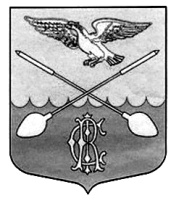 ОФИЦИАЛЬНЫЙ ВЕСТНИК                           23 сентября 2015 г.Дружногорского городского поселения                                                        № 24_________________Информационный бюллетень________________________________________Тираж:  10 экземпляров.  Распространяется бесплатно.Учредитель: Совет депутатов Дружногорского городского поселения; Главный редактор: Володкович В.В.Адрес редакции и издателя: 188377, Ленинградская обл., Гатчинский р-он, г.п. Дружная Горка, ул. Садовая, д.4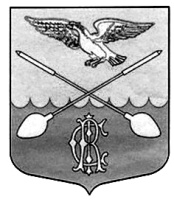  АДМИНИСТРАЦИЯ  ДРУЖНОГОРСКОГО ГОРОДСКОГО ПОСЕЛЕНИЯ  ГАТЧИНСКОГО МУНИЦИПАЛЬНОГО РАЙОНА ЛЕНИНГРАДСКОЙ ОБЛАСТИП О С Т А Н О В Л Е Н И Еот 16.09.2015г.                                                                                                                                                   № 315Об утверждении регламента действийпри ликвидации чрезвычайных ситуацийна территории муниципального образованияДружногорское городское поселение Гатчинскогомуниципального района Ленинградской областиВ соответствии с Федеральным законом от 21 декабря 1994 г. № 68-ФЗ «О защите населения и территорий от чрезвычайных ситуаций природного и техногенного характера», постановлением Правительства Российской Федерации от 30 декабря 2003 г. № 794 «О единой государственной системе предупреждения и ликвидации чрезвычайных ситуаций», Постановлением администрации Дружногорского городского поселения от 10.02.2015 г. № 27 «О Комиссии по предупреждению и ликвидации чрезвычайных ситуаций и обеспечению пожарной безопасности Дружногорского городского поселения», п.8 ст.14 Федерального закона от 06.10.2003 № 131-ФЗ «Об общих принципах организации местного самоуправления в Российской Федерации»и Уставом муниципального образования, администрация Дружногорского городского поселения,П О С Т А Н О В Л Я Е Т:Утвердить регламент действий при ликвидации чрезвычайных ситуаций на территории муниципального образования Дружногорское городское поселение Гатчинского муниципального района Ленинградской области (согласно приложению);Настоящее постановление подлежит официальному опубликованию;Контроль над исполнением настоящего постановления оставляю за собой.Глава администрацииДружногорского городского поселения                                                                                                                  В.В. ВолодковичПриложение № 1 к постановлению администрации Дружногорского городского поселения № 315  от 16.09.2015 г.Регламентдействий  администрации Дружногорского городского поселения Гатчинского муниципального района при возникновении чрезвычайных ситуаций муниципального характера1. Настоящий регламент определяет порядок действий администрации муниципального образования Дружногорское городское поселение Гатчинского муниципального района Ленинградской области при возникновении чрезвычайных ситуаций.2. Действия администрации муниципального образования Дружногорское городское поселение  Гатчинского муниципального района Ленинградской области при возникновении чрезвычайных ситуаций определяются характером, масштабом, степенью опасности, потребностью сил и средств для их ликвидации и осуществляются в соответствии с законодательством Российской Федерации и законодательством Ленинградской области.3. Основными задачами администрации муниципального образования Дружногорского городского поселения Гатчинского муниципального района Ленинградской области по защите населения и территории при возникновении чрезвычайных ситуаций являются:обеспечение безопасности и условий нормальной жизнедеятельности населения, функционирования социально-экономического комплекса и инфраструктуры;организация и осуществление комплексной защиты населения и территории при возникновении чрезвычайных ситуаций;обеспечение деятельности органов управления и сил, привлекаемых к ликвидации чрезвычайных или кризисных ситуаций Гатчинского муниципального района;организация взаимодействия с территориальными органами федеральных органов исполнительной власти Ленинградской области и организациями при ликвидации чрезвычайных ситуаций;организация ликвидации чрезвычайных ситуаций.4.Для ликвидации чрезвычайных ситуаций и их последствий привлекаются силы и средства Дружногорского городского звена Гатчинского районного звена Ленинградской областной территориальной подсистемы единой государственной системы предупреждения и ликвидации чрезвычайных ситуаций (далее – ГЗ ГРЗ ЛОТПС РСЧС), силы и средства территориальных органов федеральных органов исполнительной власти и организаций, расположенных на территории Дружногорского городского поселения в порядке, установленном законодательством Российской Федерации.5.Органом управления по ликвидации чрезвычайных ситуаций является комиссия по чрезвычайным ситуациям и обеспечению пожарной безопасности муниципального образования Дружногорское городское поселение Гатчинского муниципального района Ленинградской области.6.При возникновении чрезвычайной ситуации оповещение должностных лиц администрации муниципального образования Дружногорского городского поселения осуществляется в установленном порядке Дружногорским городским звеном ЕДДС Гатчинского муниципального района.7. Порядок  действий главы администрации муниципального образования Дружногорское городское поселение Гатчинского муниципального района (либо, по его поручению, председателя КЧС и ПБ Дружногорского городского поселения) при ликвидации чрезвычайных ситуаций:7.1Получение информации от дежурного ЕДДС (других источников) об угрозе (возникновении) ЧС, уточнение ее параметров.Отдача распоряжения дежурному Дружногорского городского звена ЕДДС на:Проведение оповещения и сбора личного состава территориальных органов федеральных органов исполнительной власти, органов администрации Дружногорское городского поселения, КЧС и ПБ администрации муниципального образования Дружногорское городское поселение Гатчинского муниципального района;Направление в зону ЧС ОГ КЧС и ПБ и сил и средств первого эшелона.7.2 Отдача распоряжения председателю КЧС и ОПБ администрации МО Дружногорское городское поселение на:проведение заседания КЧС и ОПБ администрации МО Дружногорское городское поселение;подготовки проекта распоряжения главы администрации МО Дружногорское городское поселение на введение режима чрезвычайной ситуации;подготовку и направление председателю КЧС и ПБ Гатчинского муниципального района (через ЦУКС):донесений по формам №1-4/ЧС;карты поселения ЧС;справки по силам и средствам, привлекаемым к ликвидации ЧС;текстового решения на ликвидацию ЧС.7.3 Прием доклада дежурного ЕДДС о результатах оповещения.7.4 На основе полученных данных об обстановке принимает предварительное решение.7.5 Уточнение задачи дежурному ЕДДС по перечню должностных лиц, привлекаемых на уточнение задач.7.6 Постановка (уточнение) главой администрации МО Дружногорское городское поселение Гатчинского муниципального района (либо по его поручению, председателем КЧС и ПБ Дружногорского городского поселения) задач должностным лицам МО на организацию работ по ликвидации ЧС.7.7 Контроль организации работ по ликвидации ЧС.7.8 Оценка обстановки (на основе информации, полученной от ЕДДС, ОГ и других источников) и контроль подготовки проекта распоряжения главы администрации МО Дружногорское городское поселение на введение режима чрезвычайной ситуации, определение руководителя работ по ликвидации ЧС.7.9 Подписание распоряжения главы администрации МО Дружногорское городское поселение на введение режима чрезвычайной ситуации. Направление в район ЧС сил и средств второго эшелона.7.10 Контроль выработки КЧС и ПБ предложений в решение на ликвидацию ЧС.7.11 Контроль, через КЧС и ПБ, ОГ, выполнения мероприятий по: непрерывному контролю за состоянием окружающей среды, прогнозированию развития возникших чрезвычайных ситуаций и их последствий;оповещению руководителей федеральных органов исполнительной власти субъекта, органов местного самоуправления и организаций, а также населения о возникших чрезвычайных ситуациях;проведению мероприятий по защите населения и территорий от чрезвычайных ситуаций;организации работ по ликвидации чрезвычайных ситуаций и всестороннему обеспечению действий сил и средств ГЗ ГРЗ ЛОТПС РСЧС, поддержанию общественного порядка в ходе их проведения, а также привлечению при необходимости в установленном порядке общественных организаций и населения к ликвидации возникших чрезвычайных ситуаций;непрерывному сбору, анализу и обмену информацией об обстановке в зоне чрезвычайной ситуации и в ходе проведения работ по ее ликвидации;организации и поддержании непрерывного взаимодействия федеральных органов исполнительной власти, органов исполнительной власти субъекта, органов местного самоуправления и организаций по вопросам ликвидации чрезвычайных ситуаций и их последствий;проведению мероприятий по жизнеобеспечению населения в чрезвычайных ситуациях.7.12 Подведение итогов работ за сутки, постановка задач на следующие сутки.7.13 Доклад по завершению ликвидации ЧС (АСДНР) председателю КЧС и ОПБ Гатчинского муниципального района Ленинградской области о выполнении работ, принятых решениях и проблемных вопросах.7.14      возвращение сил и средств в пункты постоянной дислокации.7.15      контроль подготовки анализа ликвидации ЧС.8. Руководитель работ по ликвидации чрезвычайной ситуации: заслушивает старост населенных пунктов, руководителей организаций, попавших в зону чрезвычайной ситуации, о сложившейся обстановке в районе чрезвычайной ситуации; принимает решение на проведение мероприятий по ликвидации чрезвычайной ситуации;определяет участки (сектора), объемы, виды и способы ведения на них аварийно-спасательных работ, назначает руководителей работ по ликвидации чрезвычайной ситуации на участках (секторах);ставит задачи руководителям аварийно-спасательных формирований (служб, подразделений) и работ на участках (секторах), организует их взаимодействие, обеспечивает выполнение поставленных задач;развертывает пункт управления, определяет порядок связи с руководителями аварийно-спасательных формирований (служб, подразделений) и работ на участках (секторах), взаимодействующими органами управления ГЗ ГРЗ ЛОТПС РСЧС;осуществляет контроль за изменением обстановки в ходе проведения аварийно-спасательных работ, принимает по ним соответствующие решения;привлекает при необходимости дополнительные силы и средства, организует их встречу, размещение и расстановку. Создает резерв сил и средств, организует посменную работу, питание и отдых людей;назначает ответственное должностное лицо за соблюдением мер безопасности при проведении аварийно-спасательных работ. Организует пункты сбора пострадавших и оказание первой медицинской помощи;организует своевременное доведение информации об изменении обстановки и ходе проведения аварийно-спасательных работ до населения;заслушивает по окончании выполнения работ доклады руководителей аварийно-спасательных формирований (служб, подразделений), при необходимости лично проверяет их завершение;докладывает председателю КЧС и ПБ Дружногорского городского поселения Гатчинского муниципального района Ленинградской области о ходе выполнения и завершении работ по ликвидации чрезвычайной ситуации;определяет порядок убытия с места проведения аварийно-спасательных работ сил и средств, участвовавших в ликвидации чрезвычайной ситуации.9. После ликвидации чрезвычайной ситуации:9.1 Глава администрации  (или по его поручению председатель КЧС и ПБ Дружногорского городского поселения) оценивает действия привлекавшихся к ликвидации чрезвычайной ситуации и ставит задачи по устранению имевших место недостатков, повышению готовности к работе в чрезвычайных ситуациях.9.2 Руководители организаций проводят анализ деятельности должностных лиц, сил и средств, привлекавшихся к выполнению задач по ликвидации чрезвычайной ситуации, и на его основе определяют меры по повышению их готовности к действиям по предназначению.Приложение № 2к постановлению администрации Дружногорского городского поселения № 315  от 16.09.2015 г.АЛГОРИТМработы главы (председателя КЧС и ПБ) администрации МО Дружногорское городское поселение Гатчинского муниципального районапри угрозе и возникновении чрезвычайной ситуации природного и техногенного характераПеречень основных мероприятий, проводимых администрацией МО Дружногорское городское поселение Гатчинского муниципального района и силами и средствами ГЗ ГРЗ ЛОТПС РСЧС при введении различных режимов функционирования(ПОВЫШЕННАЯ ГОТОВНОСТЬ и ЧРЕЗВЫЧАЙНАЯ СИТУАЦИЯ)Условные обозначения и сокращения: АСДНР – аварийно-спасательные и другие неотложные работыГО – гражданская оборонаЕДДС – единая дежурно-диспетчерская службаКЧС и ПБ – комиссия по предупреждению и ликвидации чрезвычайных ситуаций и обеспечению пожарной безопасностиОГ- оперативная группаОМСУ – органы местного самоуправленияППД – постоянный пункт дислокацииГЗ ГРЗ ЛОТПС РСЧС – Дружногорское городское звено Гатчинского районного звена Ленинградской областной  территориальной подсистемы единой государственной системы предупреждения и ликвидации чрезвычайных ситуаций ЦУКС – цент управления кризисных ситуацийЧС – чрезвычайная ситуации АДМИНИСТРАЦИЯ  ДРУЖНОГОРСКОГО ГОРОДСКОГО ПОСЕЛЕНИЯ  ГАТЧИНСКОГО МУНИЦИПАЛЬНОГО РАЙОНА ЛЕНИНГРАДСКОЙ ОБЛАСТИП О С Т А Н О В Л Е Н И ЕОт 22 сентября 2015  г.                                                                                                                                                                                    № 324«О признании многоквартирного дома № 16по улице Урицкого в поселке Дружная ГоркаГатчинского района Ленинградской областиаварийным и подлежащим сносу»На основании акта обследования жилого дома от 25.08.2015 г. № 07 и Заключения об оценке соответствия помещения (многоквартирного дома) требованиям, установленным в Положении о признании помещения жилым помещением, жилого помещения непригодным для проживания и многоквартирного дома аварийным и подлежащим сносу или реконструкции от 25.08.2015 г. № 07 межведомственной комиссии, назначенной постановлением администрации Дружногорского городского поселения № 36 от 18.02.2015г., и руководствуясь ст.14, ст.15 Жилищного кодекса РФ, Федеральным законом «Об общих принципах организации местного самоуправления в РФ» от 06.10.2003г. №131-ФЗ, Постановлением Правительства Российской Федерации от 28 января 2006 года № 47 «Об утверждении Положения о признании помещения жилым помещением, жилого помещения непригодным для проживания и многоквартирного дома аварийным и подлежащим сносу или реконструкции», Уставом МО Дружногорское городское поселение, Гатчинского муниципального района, Ленинградской области,П О С Т А Н О В Л Я Е Т:1. 	Признать многоквартирный дом № 16 по ул. Урицкого в п. Дружная Горка аварийным и подлежащим сносу;2.	Настоящее постановление подлежит официальному опубликованию;3.	Контроль за исполнением постановления  возложить на заместителя главы администрации Отса И.В.Глава администрацииДружногорского городского поселения:                                                                                                                                       В.В. ВолодковичАДМИНИСТРАЦИЯ  ДРУЖНОГОРСКОГО ГОРОДСКОГО ПОСЕЛЕНИЯ  ГАТЧИНСКОГО МУНИЦИПАЛЬНОГО РАЙОНА ЛЕНИНГРАДСКОЙ ОБЛАСТИП О С Т А Н О В Л Е Н И ЕОт  22 сентября 2015  г.                                                                                                                                                                                   № 325«О признании многоквартирного дома, по адресу: Ленинградская область, Гатчинскийрайон, г.п. Дружная Горка, улица Садовая, дом № 11 аварийным и подлежащим сносу»На основании акта обследования жилого дома от 23.07.2015 г. № 06 и Заключения об оценке соответствия помещения (многоквартирного дома) требованиям, установленным в Положении о признании помещения жилым помещением, жилого помещения непригодным для проживания и многоквартирного дома аварийным и подлежащим сносу или реконструкции от 23.07.2015 г. № 06 межведомственной комиссии, назначенной постановлением администрации Дружногорского городского поселения № 36 от 18.02.2015г., и руководствуясь ст.14, ст.15 Жилищного кодекса РФ, Федеральным законом «Об общих принципах организации местного самоуправления в РФ» от 06.10.2003г. №131-ФЗ, Постановлением Правительства Российской Федерации от 28 января 2006 года № 47 «Об утверждении Положения о признании помещения жилым помещением, жилого помещения непригодным для проживания и многоквартирного дома аварийным и подлежащим сносу или реконструкции», Уставом МО Дружногорское городское поселение, Гатчинского муниципального района, Ленинградской области,П О С Т А Н О В Л Я Е Т:1. 	Признать многоквартирный дом по адресу: Ленинградская область, Гатчинский район, г.п. Дружная Горка, улица Садовая, дом № 11, аварийным и подлежащим сносу;2.	Настоящее постановление подлежит официальному опубликованию;3.	Контроль за исполнением постановления  возложить на заместителя главы администрации Отса И.В.Глава администрацииДружногорского городского поселения                                                                                                                                        В.В. Володкович№ п/пВыполняемые задачиПоследовательность действийНормативное время выполненияОтрабатываемые документыОповещение руководящего состава и дежурных сил администрации Дружногорского городского поселения об угрозе возникновения (возникновении) ЧСПолучение информации от Дружногорского городского звена ЕДДС об угрозе (факте) ЧСЧ+00.01Журнал регистрацииОповещение руководящего состава и дежурных сил администрации Дружногорского городского поселения об угрозе возникновения (возникновении) ЧСОрганизация оповещения руководящего состава и дежурных сил ГЗ ГРЗ ЛОТПС РСЧС о возникновении ЧСЧ+00.20Схема оповещенияОповещение руководящего состава и дежурных сил администрации Дружногорского городского поселения об угрозе возникновения (возникновении) ЧСОрганизация информационного обмена с взаимодействующими органами ГЗ ГРЗ ЛОТПС РСЧСЧ+00.30Схема оповещенияОповещение руководящего состава и дежурных сил администрации Дружногорского городского поселения об угрозе возникновения (возникновении) ЧСОрганизация выполнения первоочередных мероприятий по защите населения и территории силами постоянной готовности муниципального образованияЧ+00.40План действийОповещение руководящего состава и дежурных сил администрации Дружногорского городского поселения об угрозе возникновения (возникновении) ЧСПринятие решения о сборе КЧС и ПБ Дружногорского городского поселения Гатчинского муниципального районаЧ+00.10Оповещение руководящего состава и дежурных сил администрации Дружногорского городского поселения об угрозе возникновения (возникновении) ЧСПредставление председателю КЧС и ПБ Гатчинского муниципального района о факте возникновения ЧС, пострадавшем населении и выполненных мероприятияхЧ+00.30Текстовая информация, информация (донесение) о факте и основных параметрах чрезвычайных  ситуаций (форма 2 ЧС)2.Уточнение обстановки, прогнозирование развития чрезвычайной ситуацииНаправление оперативной группы КЧС и ПБ  Дружногорского городского поселения Гатчинского муниципального района  в район ЧСЧ+00.30 (рабочее)Ч+02.00 (не рабочее)Карты, схемы расположения идр.2.Уточнение обстановки, прогнозирование развития чрезвычайной ситуацииПолучение данных об обстановке в зоне ЧС от старшего оперативной группы КЧС и ПБЧерез 30 минут с момента прибытия в район ЧС — постоянноТекстовый документ2.Уточнение обстановки, прогнозирование развития чрезвычайной ситуацииПредставление доклада в дежурно-диспетчерскую службу Гатчинского муниципального района и ФКУ «ЦУКС ГУ МЧС России по Ленинградской области РФ» о мерах по защите населения и территорий, ведении аварийно-спасательных и других неотложных работЧ+02.30Информация (донесение) о мерах по защите населения и территорий, ведении аварийно-спасательных и других неотложных работ (форма 3 ЧС)2.Уточнение обстановки, прогнозирование развития чрезвычайной ситуацииСбор членов КЧС и ПБ Дружногорского городского поселения Гатчинского муниципального районаЧ+00.30 (рабочее)Ч+02.00 (не рабочее)2.Уточнение обстановки, прогнозирование развития чрезвычайной ситуацииПроведение экстренного заседания КЧС и ПБ Дружногорского городского поселения с заслушиванием предложений членов КЧС и ПБЧ+02.00 –02.20Протокол заседания КЧС и ПБ Дружногорского ГП2.Уточнение обстановки, прогнозирование развития чрезвычайной ситуацииАнализ обстановки и прогноз развития ЧС на основании данных оперативной группы, предложений КЧС и ПБЧ+02.20Текстовый документ2.Уточнение обстановки, прогнозирование развития чрезвычайной ситуацииРазработка, принятие и доведение до исполнителей Решения о ликвидации ЧСЧ+02.30Решение (распоряжение) КЧС и ПБ на ликвидацию ЧС2.Уточнение обстановки, прогнозирование развития чрезвычайной ситуацииВведение в действие Плана действий по предупреждению и ликвидации чрезвычайных ситуаций природного и техногенного характера Дружногорского городского поселения Гатчинского муниципального районаЧ+02.30План действий с приложениями3.Ведение аварийно-спасательных и других неотложных работ в зоне чрезвычайной ситуации Формирование оперативного штаба ликвидации чрезвычайной ситуации, назначение руководителя АСДНР в зоне ЧСЧ+02.30Решение КЧС и ПБ3.Ведение аварийно-спасательных и других неотложных работ в зоне чрезвычайной ситуации Организация контроля проведения АСДНРЧ+00.03Отчеты, справки и др.3.Ведение аварийно-спасательных и других неотложных работ в зоне чрезвычайной ситуации Привлечение необходимых сил и средств для проведения АСДНР. При недостатке собственных сил и средств разработка запроса на имя Губернатора о привлечении сил и средств ТП РСЧСЧ+02.35Решение КЧС и ПБ, запросы, письма, телефонограммы3.Ведение аварийно-спасательных и других неотложных работ в зоне чрезвычайной ситуации Контроль обеспечения действий сил и средств по проведению АСДНР (по всем видам обеспечения)Ч+02.40Отчеты, справки и др.3.Ведение аварийно-спасательных и других неотложных работ в зоне чрезвычайной ситуации Организация контроля использования финансовых и материальных ресурсов для проведения АСДНР и ликвидации ЧС, в т.ч. из резервных фондовЧ+03.00Распоряжение главы администрации Дружногорского городского поселения о выделении финансовых и материальных ресурсов3.Ведение аварийно-спасательных и других неотложных работ в зоне чрезвычайной ситуации Представление доклада в ФКУ «ЦУКС ГУ МЧС России по Ленинградской области» о силах и средствах, задействованных для ликвидации чрезвычайной ситуацииЧ+04.00Информация (донесение) о силах и средствах, задействованных для ликвидации чрезвычайной ситуации(форма 1-4 ЧС)4.Оповещение населения об угрозе возникновения вторичных факторов поражения (возникновения пожара, повреждения коммуникаций) предупреждение людей о принятии необходимых мер защитыОрганизация оповещения населения об угрозе возникновения вторичных факторов поражения (возникновения пожара, повреждения коммуникаций и т.д.), предупреждение населения о принятии необходимых мер защиты посредством задействования технических средств и СМИ (при необходимости)Ч+01.30Текстовый документ4.Оповещение населения об угрозе возникновения вторичных факторов поражения (возникновения пожара, повреждения коммуникаций) предупреждение людей о принятии необходимых мер защитыОрганизация информирования населения о факте ЧС, проведении АСДНР, действиях населения в районах, граничащих с зоной ЧСЧ+01.30Текстовый документ5.Организация и проведение всех видов обеспечения в зоне ЧС Контроль проведения мероприятий по оказанию требующихся видов медицинской и психологической помощи пострадавшимЧ+02.30Отчеты, справки,журнал учета докладов, донесений, распоряжений и др.5.Организация и проведение всех видов обеспечения в зоне ЧС Контроль проведения эвакуационных мероприятий (при необходимости)Ч+03.00Распоряжение эвакуационной комиссии Дружногорского городского поселения о проведении эвакомероприятий5.Организация и проведение всех видов обеспечения в зоне ЧС Контроль проведения мероприятий по первоочередному размещению и всестороннему жизнеобеспечению пострадавших и эвакуируемых гражданЧ+03.00Отчеты, справки и др. экавоприемной комиссии5.Организация и проведение всех видов обеспечения в зоне ЧС Контроль приема и размещения родственников погибших и пострадавшихЧ+06.00Личный документы, отчеты, справки журнал учета докладов, донесений, распоряжений и др.6.Организация проведения    восстановительных работ, всесторонняя оценка ущерба, возмещение в установленном порядке понесенных затратОрганизация проведения восстановительных работ (при необходимости)Ч+06.00График проведения восстановительных работ Журнал учета докладов, донесений, распоряжений6.Организация проведения    восстановительных работ, всесторонняя оценка ущерба, возмещение в установленном порядке понесенных затратОрганизация сбора информации о понесенных затратах и оценки ущербаЧ+07.00Акты оценки ущерба, сметы и т.д.6.Организация проведения    восстановительных работ, всесторонняя оценка ущерба, возмещение в установленном порядке понесенных затратОрганизация сбора документов по вопросам осуществления страховых выплат, компенсаций, пособий, получения гуманитарной помощи и т.д.Ч+07.00Все необходимые  документы6.Организация проведения    восстановительных работ, всесторонняя оценка ущерба, возмещение в установленном порядке понесенных затратИтоговое донесение о чрезвычайной ситуацииЧ+ до 15 сутокИтоговое донесение о чрезвычайной ситуации(форма 5 ЧС)Результат выполнения задачРезультат выполнения задачРезультат выполнения задачРезультат выполнения задачРезультат выполнения задачРезультат выполнения задачРезультат выполнения задачРезультат выполнения задачРезультат выполнения задач№ п/п№ п/пВыполненные мероприятияВыполненные мероприятияНормативное времяНормативное времяНормативное времяНормативное времяФакт.времяФакт.времяВ рабочее времяВ рабочее времяВ нерабочее времяВ нерабочее времяОповещение руководящего состава и дежурных ГЗ ГРЗ ЛОТПС РСЧС о возникновении ЧС.Оповещение руководящего состава и дежурных ГЗ ГРЗ ЛОТПС РСЧС о возникновении ЧС.Ч+00.10Ч+00.10Ч+00.30Ч+00.30Прибытие сил постоянной готовности в зону ЧСПрибытие сил постоянной готовности в зону ЧСЧ+00.10 – 00.30Ч+00.10 – 00.30Ч+00.10 – 00.30Ч+00.10 – 00.30Сбор КЧС и ПБ Дружногорского городского поселенияСбор КЧС и ПБ Дружногорского городского поселенияЧ+00.30Ч+00.30Ч+02.00Ч+02.00Представление доклада председателю КЧС и ПБ Гатчинского муниципального района и доклада в ФКУ «ЦУКС ГУ МЧС России по Ленинградской области» о факте возникновения ЧС, пострадавшем населении и выполненных мероприятиях по форме 2 ЧСПредставление доклада председателю КЧС и ПБ Гатчинского муниципального района и доклада в ФКУ «ЦУКС ГУ МЧС России по Ленинградской области» о факте возникновения ЧС, пострадавшем населении и выполненных мероприятиях по форме 2 ЧСЧ+00.30Ч+00.30Ч+00.30Ч+00.30Представление доклада в ФКУ «ЦУКС ГУ МЧС России по Ленинградской области» о мерах по защите населения и территорий, ведении аварийно-спасательных и других неотложных работ по форме 3 ЧСПредставление доклада в ФКУ «ЦУКС ГУ МЧС России по Ленинградской области» о мерах по защите населения и территорий, ведении аварийно-спасательных и других неотложных работ по форме 3 ЧСЧ+02.30Ч+02.30Ч+02.30Ч+02.30Представление доклада в ФКУ «ЦУКС ГУ МЧС России по Ленинградской области» о силах и средствах, задействованных для ликвидации чрезвычайной ситуации по форме 4 ЧСПредставление доклада в ФКУ «ЦУКС ГУ МЧС России по Ленинградской области» о силах и средствах, задействованных для ликвидации чрезвычайной ситуации по форме 4 ЧСЧ+03.00Ч+03.00Ч+03.00Ч+03.00Завершение проведения АСДНРЗавершение проведения АСДНРОпределить по фактуОпределить по фактуОпределить по фактуОпределить по фактуИтоговое донесение о чрезвычайной ситуацииИтоговое донесение о чрезвычайной ситуацииЧ+ до 15 сутокЧ+ до 15 сутокЧ+ до 15 сутокЧ+ до 15 суток №п/пПроводимые мероприятияВремя проведенияот «Ч»+______Привлекаемые силыПри введении режима функционирования ПОВЫШЕННАЯ ГОТОВНОСТЬПри введении режима функционирования ПОВЫШЕННАЯ ГОТОВНОСТЬПри введении режима функционирования ПОВЫШЕННАЯ ГОТОВНОСТЬПри введении режима функционирования ПОВЫШЕННАЯ ГОТОВНОСТЬ1Определение перечня органов управления, сил, а также территориальных звеньев, для которых изменяется режим функционирования в зависимости от вида возможной ЧС01.00 – 01.30ОШ ЛЧС; ТО ФОИВ; руководители предприятий и организаций2Перевод сил и средств ГО и ЧС  в режим ПОВЫШЕННОЙ ГОТОВНОСТИс 01.30ТО ФОИВ; руководители предприятий и организаций, привлекаемые силы и средства3Усиление контроля за состоянием окружающей среды01.00 – 01.30Руководители организаций, входящих в СНЛК4Введение круглосуточного дежурства руководителей и должностных лиц органов управления на повседневных пунктах управления03.00Члены КЧС и ПБ, руководители предприятий и организаций5Принятие оперативных мер по предупреждению возникновения и развития чрезвычайных ситуаций, снижению размеров ущерба и потерь в случае их возникновения, а также повышению устойчивости и безопасности функционирования организаций в чрезвычайных ситуацияхс 03.00ОШ ЛЧС; ТО ФОИВ; руководители предприятий и организаций6Уточнение планов действий (взаимодействия) по предупреждению и ликвидации чрезвычайных ситуаций и иных документов03.00 – 06.00Органы, специально уполномоченные на решение задач в области ГОЧС7Формирование оперативных групп и организация выдвижения их в предполагаемые районы действий01.30ОШ ЛЧС; ТО ФОИВ8Восполнение при необходимости резервов материальных ресурсов, созданных для ликвидации чрезвычайных ситуацийс 06.00ОШ ЛЧС; ТО ФОИВ; руководители предприятий и организаций9Проведение при необходимости эвакуационных мероприятийс 06.00ОШ ЛЧС; ТО ФОИВ; руководители предприятий и организацийПри введении режима функционирования ЧРЕЗВЫЧАЙНАЯ СИТУАЦИЯПри введении режима функционирования ЧРЕЗВЫЧАЙНАЯ СИТУАЦИЯПри введении режима функционирования ЧРЕЗВЫЧАЙНАЯ СИТУАЦИЯПри введении режима функционирования ЧРЕЗВЫЧАЙНАЯ СИТУАЦИЯ1Проведение мероприятий по защите населения и территорий от чрезвычайных ситуацийс 06.00Руководители ТО ФОИВ; руководители ОМСУ2Организация работ по ликвидации чрезвычайных ситуаций и всестороннему обеспечению действий сил и средств при проведении АСДНР, поддержанию общественного порядка в ходе их проведения, а также привлечению при необходимости в установленном порядке общественных организаций и населения к ликвидации возникших чрезвычайных ситуацийС началом возникновения чрезвычайной ситуацииОШ ЛЧС; ТО ФОИВ; руководители работ в зоне ЧС, на участках проведения АСДНР, руководители предприятий и организаций3Проведение мероприятий по жизнеобеспечению населения в чрезвычайных ситуацияхПри необходимостиОШ ЛЧС; руководители ТО ФОИВ; предприятия и организации, обеспечивающие проведение мероприятий по первоочередному жизнеобеспечению